ВВЕДЕНИЕПравовая культура является атрибутом, составной частью правовой жизни общества и находится в неразрывной связи с правом. Как право немыслимо без правовой культуры, так и правовая культура немыслима без права и правовой системы. Правовая культура выступает формой осознания права как специфического явления социальной действительности. На сегодняшний день усиливается актуальность изучения проблематики и структуры правовой культуры в современной с учетом тенденций современных тенденции. Цель нашего исследования заключается в комплексном анализе основ формирования и развития правовой культуры, а также в определение основ формирования правовой культуры. На пути достижения поставленной цели были поставлены следующие задачи: изучить сущность и основы правовой культуры;определить структуры и виды правовой культуры:выявить особенности правовой культуры в системе формирования правового государства;проанализировать особенности формирования правовой культуры в системе становления правового государства РФ;разработать рекомендации на пути повышения правовой культуры населения РФ. Объект исследования -  особенности правовая культура.Предмет исследования - место и роль правовой культуры в политической системе общества, тенденции и особенности ее формирования в современной России.Степень научной разработанности проблемы. Несмотря на то, что проблематика правовой культуры волновала умы ученых с древних времен. На сегодняшний день данной проблематики уделяется недостаточное внимание. Среди наиболее выдающихся исследователей занимавшихся данной проблематикой можно особо отметить – П.И. Новгородцев, Е.В.Аграновская,   В.И. Бегинин, И.Е.Фарбер и др.  Теоретическая и методологическая база исследования. Теоретическую основу исследования составляют работы отечественных и зарубежных специалистов, а также материалы научно-практических конференций, рефератов и диссертаций, информационные материалы. Особое внимание уделено научному анализу соответствующих положений Конституции Российской Федерации, российского законодательства, посвященных проблемам формирования правовой культуры в нашей стране.В ходе исследования широко применялись как общенаучные методы,  так и  методы системного, диалектического, структурно-функционального и сравнительного анализа. Структура курсовой работы. Курсовая работа состоит из введения, тех глав, заключения и списка использованных источников. 1.ТЕОРЕТИЧЕСКИЕ ОСНОВЫ ПРАВОВОЙ КУЛЬТУРЫ1.1. Понятие и сущность правовой культурыПравовая культура в современном обществе является актуальной темой. Под термином «правовая культура» понимается вызванное всем социальным, экономическим, духовным, а также политическим строем качественное состояние правовой жизни общества, которое выражается в достигнутом уровне развития правовой деятельности, юридических актов, правосознания и в уровне правового развития субъекта в целом, а также степени гарантированности государством и гражданским обществом прав и свобод человека. В научных разработках, отнесенных к разным периодам развития науки, правовая культура представлена достаточно широко. С помощью методологии теории права ученые пытаются найти ответ на такие острые вопросы, как что представляет собой феномен правовой культуры.Большинство ученых считают, что правовая культура есть составная часть общей культуры. Об этом, например, пишет видный ученый Д. А. Керимов: «Тысячами нитей правовая культура связана с общей культурой». В то же время отмечается, что феномен правовой культуры не отождествляется с другими видами культуры (материальной, духовной, политической), хотя и связан с ними. В юридической науке представлены различные определения правовой культуры. Так, Д. Керимов считает, что правовая культура включает в себя три основных компонента: правовые знания; признание авторитета права и необходимости его уважения, последовательная его реализация; критическая оценка режима правопорядка, существующая в том или ином обществе. М. Ю. Осипов пишет, что «правовая культура – это элемент правовой системы, представляющий собой социальный феномен, отражающий, порождающий и моделирующий правовую жизнь во всем ее многообразии». При некоторой разнице подходов к оценке правовой культуры ученые отмечают значимость данного феномена, отражающего правовую жизнь, охватывающего все правовые ценности. Методологическую основу рассматриваемого явления дает философия права: «Право как культурный феномен – часть общечеловеческой культуры. Правовая культура – это весь правовой космос, охватывающий все моменты правовой формы общественной жизни людей. Культура здесь как раз и состоит в способности и умении жить по этой форме, которой противостоит неоформленная (неопределенная, неупорядоченная, хаотичная, а потому и произвольная) фактичность...», – говорит B.C. Нерсесянц. Таким образом, феномен правовая культура может изучаться с двух позиций: как философская категория и как системно-правовая. Методология философии предоставляет ученым широкие возможности при изучении состояния правовой жизни общества на конкретном историческом этапе. В этом смысле правовая культура выступает как составная часть общей культуры, зависящая от ценностей, созданных человечеством в области права. Системно-правовой анализ предполагает изучение правовой реальности, выраженной действием права, отраженного в правосознании отдельных индивидуумов и общества в целом. В связи с данными утверждениями существенной характеристикой правовой культуры является определение её формы, что представляет собой совокупность и способность внешнего выражения и проявления её элементов. Большинство ученых обращает внимание на три основные формы: – духовную, опирающуюся на идеологию, мифы, доктрины, концепции; – организационную, состоящую из юридических действий субъектов права; – материальную, включающую в себя различные нормы права, заключенные в юридические документы.Правовая культура отражает определенный уровень законности, выраженный в нормах и юридических документах. Представить в полной мере сущность правовой культуры нельзя, не выделяя ее логическую структуру. Следует, однако, отметить, что вопрос о структуре правовой культуры в отечественной юридической литературе является дискуссионным.Таким образом, мы определили, что правовая культура представляет собой глобальное явление, присутствующее в той или иной степени в каждом государстве мира, в государственно-организованном обществе. По мнению Г. И. Муромцева «при всем многообразии определений понятия правовой культуры оно обычно понимается как правовая культура той или иной страны. Поэтому сфера действия правовой культуры совпадает с границами государства распространяющего свой суверенитет на данную территорию». Правовая культура есть правосистемное образование. Ее элементы, образуя собой единство, тесно взаимодействуют со всей правой системой общества в целом и ее элементами в отдельности.Итак, правовая культура понимается как особое социальное явление, которому присуще качественное правовое состояние личности и общества, выраженное через духовное состояние, опирающееся на определенную идеологию.1.2. Структура и виды правовой культурыСтруктура правовой культуры зависит от того, с позиции какой концепции её формулирует. Наиболее устоявшиеся три концепции правовой культуры:философская; социологическая; антропологическая. Согласно философской концепции бытие человека в правовой реальности его мировоззрения формирует соответственные элементы правовой культуры. В рамках социологического подхода элементы правовой культуры формируются под влиянием правовых норм и ценностей (примером может служить социологический срез обычного права).Антропологический подход, соответственно, дает основание считать элементами правовой культуры любые правовые конструкции и объекты, созданные человеком. Соответственно тому, каких взглядов придерживаются ученые, они расширяют структуру элементов правовой культуры, включают в неё такие элементы, как правосознание, правовые отношения, законность и правопорядок, государственно-правовые институты, юридические акты. Они обосновывают их включение тем, что каждый из указанных компонентов участвует в осуществлении функций правовой культуры и создает её особенности. С данным утверждением можно согласиться при условии более глубокой классификации элементов, так как их влияние на субъекты правоотношений имеют разную степень. Так, например, правосознание играет исключительно важную роль в процессе формирования правовой культуры. Правосознание, являясь разновидностью общественного сознания, опираясь на право, содержит взгляды концепции относительно окружающего мира. Правосознание и правовая культура тесно взаимосвязаны. Низкое правосознание формирует низкую правовую культуру. Отсутствие соответствующего уровня правовой культуры создает ущербное правосознание и ведет к правовому нигилизму. Необходимо обратить внимание на то, что понятия правовой культуры и правосознания не тождественны. Правосознание включает еще и правовую идеологию, и правовую психологию. В то же время, например юридическая наука, являясь мощнейшим организатором развития правовой мысли, не может влиять на все субъекты правоотношений в одинаковой степени. Правовая культура активно воздействует на различные правовые явления. Воздействие правовой культуры на социальную реальность и правовую жизнь общества определяется как функции правовой культуры. 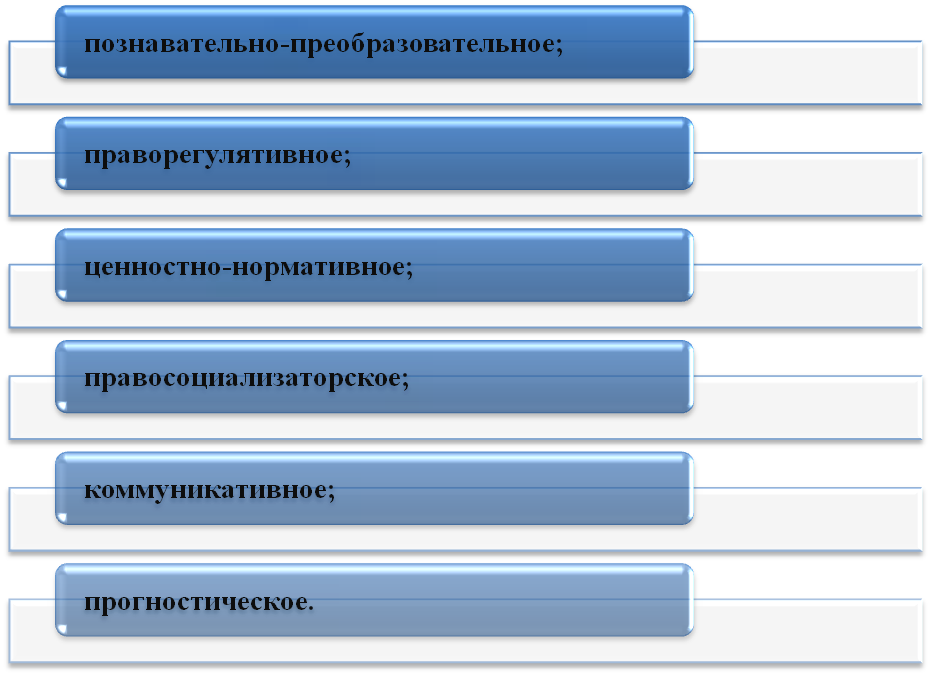 Рис. 1.1. Классификация функции правовой культуры. Познавательно-преобразовательская функция основывается на идеях и справедливости, добра, формировании гражданского общества. Она содействует согласованию общественных и личных интересов, обеспечивает создание правовых и нравственных гарантий общечеловеческих деятельностей. Праворегулятинвая функция обеспечивает гармоничное, динамическое и эффективное функционирование элементов правовой системы, обеспечивая, уравновешивая и консолидируя социальные группы, различные слои населения, направляя их на решение задач правового государства. Ценностно-нормативная функция опирается на такие личностные качества индивидов, как поступки, их критические оценки правовых норм. Часто это происходит путем сопоставления, как конкретной юридической ситуации, так и всей социальной системы. Правосоциализаторская отражает те правовые качества личности, которые зависят от многих социальных ориентиров. Важнейшей функцией является коммуникативная, которая обеспечивает общение индивидов в процессе правоотношений, и имеет дуалистический характер. С одной стороны, возникает при общении граждан и представляет сама систему общения, с другой многогранна, содержит много оттенков, выражающихся в специфической языковой форме. В настоящее время выделяется прогностическая функция правовой культуры, которая комплексно анализирует всю правовую систему, высвечивая её особенности и тенденции. Теоретики права определяют и различные виды правовой культуры по субъектам: правовая культура личности и правовая культура общества. Ряд ученых-правоведов считают, что существует и правовая культура групп лиц, или профессиональная правовая культура. При этом правовая культура личности представляет собой понимание и созидательное выполнение требований права человека в процессе его жизнедеятельности. Правовая культура общества представляет собой сферу материального и духовного функционирования права, то есть национальную юридическую практику в данный исторический период. Правовая культура общества, группы лиц или личности – это не только элементы социальной системы, но и феномен правовой системы. Интересны же они нам тем, что в их сконцентрирован исторический опыт той или иной цивилизации. Мы можем проследить эволюцию правовых систем и их модулей. Выделяются и другие виды правовой культуры: по уровню развития (традиционная правовая культура, правовая культура модерна и постмодерна); особенностям взаимодействия (открытая правовая культура, закрытая правовая культура, смешанная правовая культура). Таким образом, рассмотрев основные понятия и функции такого важного и сложного правового феномена, как правовая культура, мы можем сделать некоторые выводы, касающиеся того, что данное явление играет важную социальную функцию в обществе и государстве. На формирование правовой культуры  влияют социально-экономические процессы, происходящие в данный исторический период: экономические условия, политические изменения; формирование этноса;научно-технический прогресс и иные факторы. Правовая культура может изменяться в соответствии с изменениями, происходящими в социуме. Право и государство находятся в перманентном развитии. Они подвержены взлетам и глубоким кризисам. Соответственно, правовая культура проходит те же этапы. Однако она может повышать свое качество в результате целенаправленной деятельности субъекта права. Для этого может применяться целый комплекс мероприятий на основе богатого инструментария в различных направлениях:  совершенствование законодательства, правоприменения, воспитание субъектов через средства массовой информации. На наш взгляд, было бы целесообразно провести масштабный мониторинг правовой культуры, используя возможности юридических факультетов университетов субъектов Российской Федерации. Инициировать фундаментальные научные исследования проблемы. Опираясь на результаты мониторинга и методологические выводы ученых, можно было бы создать выверенную и эффективную систему формирования знаний о праве граждан нашего государства.2. ПРОБЛЕМЫ СТАНОВЛЕНИЯ ПРАВОВОЙ КУЛЬТУРЫ В СИСТЕМЕ ПРАВОВОГО ГОСУДАРСТВА2.1.  Правовая культура в системе культуры обществаПравовая культура является важной составляющей любого правового государства. Право и государство – определенные явления культуры, и правовая культура не должна сводиться только к знанию законов. Уровень правовой культуры граждан, отвечающий потребностям современного общества и государства, является качественным индикатором общего уровня функционирования правовой системы. Правовая культура тесно взаимодействует с правоотношениями, от общего уровня правовой культуры и правового сознания зависит и уровень развития и осуществления правоотношений в обществе. Взаимодействие данных категорий прослеживается на всех этапах: возникновение, развитие, прекращение правоотношений. Правоотношения возникают, изменяются и прекращаются в зависимости от определенных жизненных обстоятельств – юридических фактов, которые в свою очередь можно классифицировать по различным основаниям. Одной из основ классификации правовых отношений является правомерность и неправомерность юридических фактов, лежащих в основе возникновения, изменения или прекращения правоотношения. Так, на этапе возникновения правового отношения играет важную роль правомерность юридического факта: правоотношения, возникшие из неправомерного юридического факта, будут вступать в противоречие, как с правовой культурой, так и с общепризнанными нормами морали, приводят к деструктивным явлениям в правовой действительности. Правоотношения и правовая культура наиболее ярко раскрываются в контексте их рассмотрения через призму доктрины индивидуального права (конкретного права). Это позволяет уловить ту мысль, что от уровня развитости правовой культуры зависит и наполнение индивидуального права. Под индивидуальным правом многие специалисты понимают -  «стадию перехода объективного права в действительность, позволяющую ему как всеобщему приобрести единичную форму и на уровне сознания индивида, чтобы затем успешно воплотиться в конкретных правоотношениях, стать правовой практикой». Это позволяет говорить о том, что правоотношения и правовая культура (определенной личности) на уровне конкретного права приобретают весьма органичное взаимодействие. Учет такого взаимодействия, прежде всего, необходим при осуществлении правотворческой деятельности. Правовая культура является определяющим фактором содержания и структурного наполнения правоотношений. Сама по себе правовая культура является основанием для дальнейшего развития права. На основе правовой культуры формируется выработка балансов интересов в обществе посредством правовых механизмов. Правоотношения, в свою очередь, тесно связаны с правореализацией. Высокий уровень правового сознания граждан способствует наиболее полному осуществлению прав и свобод человека в процессе воплощения права в жизнь. Взаимодействуя между собой, эти правовые явления составляют платформу для эффективной правовой политики, которая является динамическим фактором системы права, влияет на сами системные правовые связи. В теории различают четыре основные формы правореализации. 1. Соблюдение. Роль правовой культуры в данной форме реализации права одна из самых высоких. При соблюдении норм права субъекты правореализационной деятельности воздерживаются от совершения правонарушений, то есть их поведение соответствуют общепринятым правилам и нормам правомерного поведения. Отличительной чертой указанной формы реализации права является то, что это пассивная форма реализации, то есть воздержание от совершения противоправных деяний, и осуществляется вне конкретных правоотношений; 2. Исполнение. В процессе исполнения, субъекты выполняют различные обязанности и предписания, возложенные на них. Предполагает под собой активные действия по исполнению правовых норм (в отличие от исполнения). Характеризуется высокой степенью осознанности поведения и, соответственно, значительностью роли правового сознания, так как только при его достаточности человек сможет выбирать верную модель поведения. 3. Использование – это такая форма реализации права, при которой субъекты по собственному усмотрению используют свои права и законные интересы, в полной мере реализуют свои естественные и позитивные права, закрепленные как в Конституции РФ и иных источниках права, так и в международных актах. Данная форма реализации отличается добровольностью исполнения: человек не может быть принужден к реализации своих прав. В повседневной жизни люди часто совершают различные бытовые сделки, заключают договоры, вступают в административные правоотношения. На совершение данных действий не требуется разрешения каких-либо специализированных органов и учреждений, однако в ряде случаев требуется их содействие и вмешательство (Например, в процессе социального страхования, обращения в суд, выдача паспорта и иных). 4. Особой формой реализации права является применение. Оно осуществляется органами государственной власти и должностными лицами путем исполнения возложенных на них задач и функций. Немаловажна роль правовой культуры в процессе правоприменительной деятельности. Для достижения наибольшей эффективности правоприменение должно быть разумным, обоснованным и законным. Как отмечают Н. И. Матузов и А. В. Малько: «Важно, чтобы закон и суд не расходились, а дополняли друг друга. Недопустимо также в данном процессе противопоставление законности и целесообразности». Внешним выражением реализации права выступают правоотношения. Ни одна из форм реализации права не проходит вне правовых отношений в силу того, что большинство правовых норм реализуется именно внутри правоотношений. Так, совершая бытовые сделки в повседневной жизни, человек вступает в правоотношения, становясь покупателем, и одномоментно он реализует свои потребительские права, регламентируемые в статье 18 закона РФ «О защите прав потребителей» на качество, на информацию об изготовителе и о товарах и иные. Здесь существенную роль играет правовая культура. В первую очередь, достаточно высокий уровень правовой культуры и правового сознания личности будет служить своеобразной защитой от злоупотребления правом. Этот подход вполне можно развивать при опоре на достаточно свежие представления о конкретном праве, вырабатываемые сегодня в юридической науке. Исходя из вышесказанного, степень осуществления, как правоотношений, так и правореализации всецело зависит от уровня правовой культуры общества. Именно высокий уровень правовой культуры граждан будет являться базой для слаженного функционирования компонентов в целом. В этом случае правовая культура будет индикатором эффективности осуществления рассматриваемых категорий, взаимосвязь всех этих элементов в свою очередь обеспечивает достижение высокого уровня развития современного общества, поддержание в нем законности и правопорядка.2.2. Проблемы формирования правовой культуры современного обществаКак нам уже удалось определить в ходе исследования, правовая культура по своей природе неоднородна. Правовую культуру можно представить как совокупность норм, ценностей, юридических институтов, процессов и форм, выполняющих функцию социоправовой ориентации людей в конкретном обще- стве (цивилизации). Правовая культура тесно связана с правосознанием, опирается на него, но она шире, так как включает помимо знания и оценки права юридически значимое поведение людей (положительный тип отношений к правовым явлениям, который выражается в деятельности индивида, юридических учреждений). Поэтому можно сказать, что правовая культура — это правосознание, реализованное в повседневной жизни (в правовых отношениях, деятельности правовых институтов, поведении людей и т. д.).Вызывает интерес мнение А. С. Бондарева, который утверждает, что «правовая культура не представляет собой ту или иную сумму правовых ценностей или их характеристику. Правовая культура есть правовое свойство субъектов права». Она есть степень их правовой развитости, правового совершенства, уровень их способностей качественно творить и эффективно использовать необходимые правовые средства для достижения своих правомерных целей, своих правомерных интересов и потребностей и воплощающих эти свои способности в социально-правовую активность. С позиций вышеназванных подходов правовую культуру можно определить как культуру, обусловленную политическим, экономическим, социальным и духовным уровнем развития общества, как разновидность общей культуры, которая представляет собой меру освоения и использования, накопленных человечеством правовых ценностей и традиций, передаваемых от поколения к поколению в порядке преемственности. Приведенное нами достаточно широкое определение можно конкретизировать указанием на уровень правового сознания общества, социальных групп и личности, а также на способ деятельности, предполагающий социально активное поведение, реальное состояние правовой жизни и уровень правового воспитания посредством качественного профессионального юридического образования. Правовая культура представляет собой явление достаточно сложное и многогранное по своей внутренней структуре и богатству социальных связей. Она не сводится к знанию законов, норм права, способам их применения, однако предполагает их в качестве обязательных элементов правовой системы общества. Правовая культура включает в себя правосознание и уровень правоисполнительной деятельности в интересах обеспечения и упрочнения правопорядка и законности. Любое государство при реализации политики в области повышения уровня правовой культуры должно уделять внимание правовому воспитанию личности, уважению всех членов общества к существующим законам. Данные положения характеризуют степень развития правовой культуры государства. Важным вопросом остается борьба с коррупционными проявлениями во всех сферах жизни общества. Здесь важно сказать о роли правовой культуры в искоренении и предупреждении этого негативного явления. Правовая культура как основа профилактики коррупции выражается в умении: использовать те или иные положения закона и определять сферу их действия; применять правовые знания против коррупции; найти выход из запутанной правовой ситуации, а значит, использовать закон для защиты своих прав и интересов. Как отмечает известный российский ученый Т. Я. Хабриева, «последовательно осуществляя меры по противодействию коррупции, не следует переоценивать возможности права. Правовая регламентация, правоприменительная деятельность государственных органов еще не гарантируют окончательного решения задачи противодействия коррупции. Сегодня противодействие коррупции — это проблема идеологическая, даже мировоззренческая. Необходима систематическая деятельность по формированию антикоррупционного правосознания и правовой культуры личности и общества. В решении подобного рода задач важная роль отводится образованию, правовому воспитанию и просвещению, а также антикоррупционной пропаганде». По мнению В. Ю. Голубовского и Т. Н. Синюковой «правовое воспитание есть планомерный, управляемый, организованный, систематический и целенаправленный процесс воздействия на сознание, психологию граждан России всей совокупностью правовоспитательных форм, средств и методов, имеющихся в арсенале современной правовой деятельности, с целью формирования в их правосознании глубоких и устойчивых правовых знаний, убеждений, потребностей, ценностей, привычек правомерного поведения, нетерпимости к коррупционным явлениям». Основными направлениями правового воспитания в современном обществе можно считать: формирование правосознания и правовой культуры в семье; обучение основам права и воспитание правовой культуры в школе; профессиональную правовую подготовку в высших учебных заведениях юридического (и родственного) профиля; самовоспитание; распространение правовых знаний средствамимассовой информации; выпуск и распространение через розничную торговлю разнообразной юридической литературы; осуществление правовой пропаганды государственными органами и их должностными лицами; создание компьютерных баз данных, распространение правовой информации через Интернет. Повышение уровня правовой культуры во многом зависит даже не столько от объема полученных правовых знаний, сколько от умения их правильно использовать в повседневной жизни. Значение правового воспитания возрастает в зависимости от его практической (прикладной) составляющей — от осознания того, насколько приобретенные знания и навыки могут быть полезны и востребованы при решении задач каждого дня. Право должно быть реализовано, поставлено на защиту. Только право, основанное на высоких духовно-нравственных принципах, позволит гармонизировать сознание человека и окружающее его пространство. Правовое воспитание позволит прочно связать жизнь подростка с правом, продемонстрирует великую честь и ответственность стоять на защите справедливости, гуманности, уважения и стремления к совершенствованию всего вокруг себя, используя для этого нормы права, морали и нравственности. Преобразование условий жизни является определяющим фактором развития культуры, что находит отражение в ее содержании. Решающую роль в развитии правовой культуры играют осознание и реализация общественных интересов и потребностей. Интерес в праве носит объективный характер, но при этом необходимо различать реально существующий интерес и его отражение в правосознании и в правовых нормах. Поэтому содержание правовой культуры коренится в диалектической связи общественных и индивидуальных интересов. Формирование и развитие правовой культуры населения возможны только при решении следующих задач. 1. В основополагающих началах и принципах правовой системы государства важно обеспечить необходимую правовую ориентацию. Здесь необходимо выделить разделение принципов правовой системы на отраслевые, межотраслевые и конституционные. Знание этих принципов позволит каждому индивиду понимать сущность и содержание права, формировать собственные правовые знания и убеждения, участвовать в правовых реформах, быть инициатором новых идей и концепций. 2. Для расширения объема и повышения уровня правового поведения адресатов права необходимо создать «социально-правовую базу». Это необходимо для формирования социальной зрелости граждан и правовой грамотности, что будет характеризовать их правовое поведение и осознание правовой ответственности. Это станет предпосылкой для нормального функционирования государства с высоким уровнем правовой культуры, причем не, только работников юридической сферы, но и каждого индивида. 3. Важно обеспечить непосредственным носителям прав и обязанностей условия для борьбы за свои законные интересы. Это означает создание условий для исключения правовой пассивности, нетерпимости к правовому нигилизму и коррупционным про- явлениям, воспитания чувства законности и справедливости у каждого гражданина. 4. Необходимо на постоянной основе проводить работу по профилактике правонарушений. Здесь важно вести борьбу с правовым нигилизмом, слабой информированностью населения о существующих законах, постоянную работу по совершенствованию законодательства, организации открытых встреч по разъяснению нового законодательства и т. д. 5. Важно осуществлять правовую активизацию населения. От активности и действенности каждого индивида зависит стабильный правопорядок в обществе. Это будет формировать у каждого гражданина чувство гражданского долга. Процесс повышения уровня правовой культуры предполагает постоянную работу с гражданами, качественный и высокий уровень преподавания в вузах и других учреждениях образования дисциплин правового профиля (разработка новых образовательных программ), высокопрофессиональное кадровое обеспечение законодательных, исполнительных и право- охранительных органов.Важно знать и понимать, что вовлечение сразу больших масс населения в правовую деятельность не принесет желаемого эффекта, так как это будет нерационально. Для начала необходимо преодолеть барьер правовой безграмотности и такое отрицательное явление, как правовой нигилизм, а также бороться с коррупционными проявлениями во всех сферах общества. Достижение поставленных целей и решение существующих проблем в области повышения правовой культуры основываются на разработке основных направлений повышения правовой культуры общества. Таким образом, правовая культура представляет собой некие устойчивые состояния общественного сознания и социальной практики, сложившиеся на основе неоднократного повторения определенной деятельности, систематического функционирования различных структурных элементов правовой системы — права, морали, традиций и т. д.3.  ПОВЫШЕНИЯ ПРАВОВОЙ КУЛЬТУРЫ РОССИЙСКОГО ОБЩЕСТВА3.1. Государственная политика в сфере повышения правовой культуры населенияВ последние годы многие независимые эксперты самых разных политических взглядов высказывали оценочные суждения о довольно низком уровне правосознания у среднестатистического российского гражданина. Для повышения правовой культуры весьма важным законом Российской Федерации  является закон «Об основах государственной политики в сфере развития правовой грамотности и правосознания граждан», где речь идет о необходимости формирования у граждан высокой правовой культуры. Даже после истечения стольких лет это закон не теряет своей актуальности. В России следует внедрить принцип взаимоотношений граждан между собой и с государством на основе права, а не личных отношений, то есть максимально возможно приблизить общественные взаимосвязи к западным моделям. По сути, необходим проект переустройства российского общества в контексте его политической модернизации. При этом в качестве основы предлагается вариант общественного договора, при котором государство обеспечивает гражданам равенство перед законом и защиту их прав, а граждане, в свою очередь, законопослушны, решают вопросы не взятками и другими нелегитимными способами, а через правовые механизмы.Еще более значимым является факт признания невозможности формирования высокой правовой культуры без помощи гражданского общества, среди институтов которого в документе выделены не только органы местного самоуправления и негосударственные организации в целом, но и профильные, с точки зрения назначения нормативно — правового акта, общественные объединения юристов.Однако беда в том, что правовой нигилизм для многих россиян уже давно стал нормой жизни. Причем это касается не только рядовых граждан, но и самой элиты. Поэтому воспитать должное уважение к суду и правоохранительной системе весьма сложно. Этого будет трудно добиться еще и потому, что государственные институты, такие как суд, милиция, прокуратура, во многом себя дискредитировали. Восстановить народное доверие они могут только путем следования закону, который, как гласит ст. 19 Конституции РФ, должен быть един для всех.К приоритетным направлениям государственной политики России в области формирования правовой культуры граждан относятся:правовое просвещение и правовое информирование граждан;развитие правового образования и воспитания подрастающего поколения в образовательных учреждениях различного уровня посредством внедрения в образовательный процесс учебных курсов, программ, учебно-методических материалов, обеспечивающих получение знаний в области права;совершенствование системы юридического образования и подготовки квалифицированных юристов и педагогических кадров в области права;преобразования в сферах культуры, массовой информации, рекламной и издательской деятельности, направленные на формирование высокого уровня правовой культуры и правосознания граждан;совершенствование деятельности государственных и муниципальных органов, правоохранительных органов, направленной на обеспечение законности и правопорядка и повышение правосознания служащих государственных и муниципальных органов;совершенствование деятельности в области оказания квалифицированной юридической помощи, в том числе создание эффективной системы бесплатной юридической помощи.Указанные направления представляются приоритетными для формирования гражданского общества и повышения уровня правовой культуры и правосознания граждан.Таким образом, в современной России закладывается юридический фундамент для реализации государственной политики развития правовой культуры современного российского общества. Механизм реализации государственной политики формирования правовой культуры общества является многоплановым и включает целую систему мер, обеспечивающих развитие правовой грамотности и правосознание граждан: выделяется группа мер, нацеленных на реализацию государственной политики в сфере формирования правовой культуры общества. 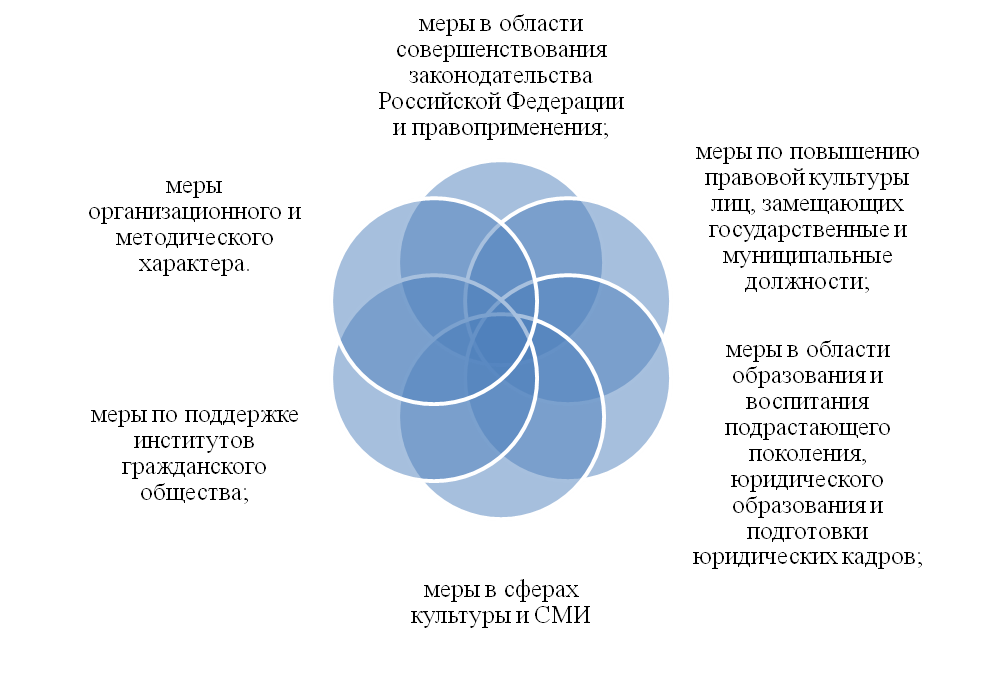 Рис.3.1. Механизмы реализации государственной политики на пути формирования правовой культуры Государство призвано создавать условия, обеспечивающие развитие правовой грамотности и правосознания граждан путем юридического просвещения на всех уровнях, от детского сада до спецкурсов для госслужащих.Повышение уровня правовой культуры во многом зависит даже не столько от объема полученных правовых знаний, сколько от умения их правильно использовать в повседневной жизни. 3.2. Рекомендации для  повышения правовой культуры населения РФДля эффективной реализации государственной политики в рассматриваемой нами сфере, как представляется, необходима разработка политико-правовых мер, включающих в частности:совершенствование нормативно-правовых документов;внедрение новых форм взаимодействия органов государственной и муниципальной власти с институтами гражданского общества в области защиты прав и свобод граждан;создание систем мониторинга состояния правовой культуры в обществе;повышение роли таких специализированных институтов, как образовательные учреждения, общественно-политические объединения, научные учреждения;создание надлежащих условий для правового всеобуча населения и др.В качестве механизма реализации государственной политики формирования правовой культуры граждан можно рассматривать целевые программы органов государственной власти.Однако, как показал наш мониторинг областных порталов, ни в одном из субъектов федерации в данный период времени такие программы не реализуются. Одним из механизмов государственной политики развитие правовой культуры граждан является более эффективное использование потенциала общественных организаций, прежде всего юридической направленности. Разумеется, в реализации этих и других мер в целях достижения нужного эффекта, непременно должны участвовать как государственные, так и негосударственные организации, а также профессиональные сообщества. С их помощью и будет выработана методика работы с общественным мнением. Только эффективное взаимодействие гражданского общества и государства по формированию высокой правовой культуры, по нашему мнению, способно обеспечить движение России по пути дальнейшей демократизации, укрепления правового государства в целях стабильного и устойчивого развития.Для формирования правовой культуры, соответствующей требованиям правового государства необходимо использовать все имеющиеся в распоряжении государства резервы. Эффективными путями формирования правовой культуры современного российского общества, на наш взгляд, могут быть:организация доступа каждого гражданина к квалифицированной юридической помощи;введение основ права в учебные программы;информационное обеспечение населения относительно существующих нормативных актов;обеспечение доступа населению к юридическим документам;информирование через средства массовой информации о принимаемых законах и изменениях к ныне существующим нормативным актам.Что касается организации доступа каждого гражданина к квалифицированной юридической помощи, то этот вопрос в последнее время приобрел наибольшую актуальность. Качественная юридическая помощь на рынке услуг в нашем государстве стоит больших денег и только единицы могут себе позволить систематически получать квалифицированную юридическую помощь.В данной ситуации государство должно сделать важный социально-политический ход, организовав систему социальных правовых центров, где в зависимости от имущественного положения гражданина, каждый смог бы получить бесплатную либо доступную правовую поддержку.Еще одним важнейшим шагом к формированию правовой культуры современного российского общества может стать введение основ права в общие учебные программы. Данная мера, по мнению автора, способна стать чрезвычайно эффективной и полезной для осуществления заявленной цели.Правовое образование воспитывает в гражданах уважение, почтение к закону, органам государственной власти, правоохранительным органам и суду, способствуя вырождению правового нигилизма. Наличие у гражданина правовых знаний способно предотвратить безнаказанное нарушение его прав.Введение основ права в общеобразовательные учебные программы способно привести к формированию высокого уровня правосознания, что, в свою очередь, укрепит позиции гражданского общества в современной России.Информационное обеспечение населения относительно существующих нормативных актов окажет свое благотворное влияние на повышение уровня правовой культуры современного российского общества, что отразится в надлежащем правовом поведении индивидов и повышении правосознании общества. Данный путь повышения эффективности формирования правовой культуры современного российского общества может быть реализован через учреждение и последующее распространение на бесплатной или льготной основе печатного издания, содержащего сведения о новациях в российском законодательстве.Обеспечение доступа населения к юридическим документам способно, как представляется, предоставить гражданам дополнительные возможности для реализации своих законных прав и интересов. Такой доступ может быть организован государством посредством прикрепления к судам, государственным органам и учреждениям справочных служб, в которых граждане смогут получать формы необходимых документов и консультации по вопросам их заполнения, а также размещения необходимой информации в сети интернет. Обнадеживает, что такие технологии начали реализовываться многими государственными учреждениями и органами исполнительной власти с помощью специальных сайтов. К сожалению, качество предоставляемой ими правовой информации оставляет желать лучшего и требует специального анализа.Информирование через средства массовой информации о принимаемых законах и изменениях к ныне существующим нормативным актам, по мнению автора, должно осуществляться как на федеральном, так и на региональном уровне. Такое социальное политико-правовое информирование может осуществляться органами государственной власти через средства массовой информации, через обязание их императивными мерами выделять эфирное время или полосы для печати такой информации. Данная мера способна довести до каждого гражданина требования норм права, что позволит в целом повысить уровень правовой грамотности населения.В целом же только тщательно продуманная и эффективная система правовой пропаганды сможет повысить уровень правовой культуры нашего общества и будет способствовать развитию правового демократического общества.ЗАКЛЮЧЕНИЕТаким образом, в ходе исследования нам удалось определить, что правовая культура является частью общей культуры человека. Правовая культура - совокупность правовых знаний в виде норм, убеждений и установок, создаваемых в процессе жизнедеятельности и регламентирующих правила взаимодействия личности, общества, государства, и оформленных в виде законодательных актов. Ценность самого права - это способность права служить целью и средством для удовлетворения социально справедливых, прогрессивных потребностей и интересов граждан, общества в целом. Ценность права состоит в его способности быть выразителем идеи справедливости. Право выступает критерием правильного распределения материальных благ, оно утверждает равенство всех граждан перед законом независимо от их происхождения, материального положения, социального статуса и прочего. Значимость права для утверждения справедливости столь очевидна, что можно сказать о том, что право есть нормативно закрепленная и реализованная справедливость. Правовая культура отражает качественное состояние правовой жизни общества и передает соответствующие правовые ценности от поколения к поколению. В заключение нашего исследования хотелось - бы особо обратить внимания на то, что для разрешения  вышеотмеченных проблем необходима целенаправленная политика государства в области повышения уровня правовой и конституционно-правовой культуры общества через процессы правотворчества, законодательного процесса, а также средств массовой информации, художественной литературы, кино и искусство. Формирование позитивного отношения к закону, праву, знание гражданами своих прав и обязанностей перед государством и обществом является основными задачами в процессе формирования правовой культуры.На пути повышения правовой культуры населения нашей страны в ходе исследования нами были разработаны ряд рекомендации, которые смогут поднять на новый уровень правовую культуру страны.СПИСОК ИСПОЛЬЗОВАННЫХ ИСТОЧНИКОВ"Конституция Российской Федерации" (принята всенародным голосованием 12.12.1993) (с учетом поправок, внесенных Законами РФ о поправках к Конституции РФ от 30.12.2008 N 6-ФКЗ, от 30.12.2008 N 7-ФКЗ, от 05.02.2014 N 2-ФКЗ, от 21.07.2014 N 11-ФКЗ). Режим доступа: http://www.consultant.ru/document/cons_doc_LAW_28399/Основы государственной политики Российской Федерации в сфере развития правовой грамотности и правосознания граждан" (утв. Президентом РФ 28.04.2011 N Пр-1168). Режим доступа: http://www.consultant.ru/document/cons_doc_LAW_113761/Бондарев А. С. Правовая культура общества: проблемы понятия и структуры // Вестник Пермского университета. Серия : Юридические науки. — 2014. С.10-20. Братановский С.Н. Теория государства и права. Курс лекций : учеб. пособие / Я.Р. Джамбалаев, А.Е. Епифанов, С.Н. Братановский. М.: ЮНИТИ-ДАНА, 2015 . - 216 сГолубовский В.Ю. Правовая культура как основа профилактики коррупции // В.Ю. Голубовский, Т.Н. Синюкова , Юрид. техника. 2016.  №10. - С. 95-99Зорин В. Ю. Национальная политика российского государства в XX — начале XXI века : учеб. пособие для бакалавриата и магистратуры / В. Ю. Зорин. 2-е изд., испр. и доп.  М.: Издательство Юрайт, 2018.  - 251 с.Керимов Д. А. Методология права: Предмет, функции, проблемы философии права. 4-е изд., перераб. и доп / Д.А.Керимов, М.: СГА, 2008. - 521 с.Краснов А.В., Скоробогатов А.В. Теория государства и права. Учебное пособие / А.В.Краснов, А.В.Скоробогатов, М.: РГУП, 2016.  - 305 с.Матузов Н.И., Малько А.В. Теория государства и права: Учебник / Н.И. Матузов, А.В. Малько. 4-e изд., исправ. и доп. М.: ИД Дело РАНХиГС, 2015- 528 с. Муромцев Г.И. Правовая культура как объект научного исследования // Г.И.Муромцев, Правовые культуры: история, эволюция, тенденции развития: мат. межвуз. на- уч. конф. М., 2003.-  С. 27-30. Нерсесянц В.С. Общая теория права и государства: учебник / В.С. Нерсесянц. М.: Норма : ИНФРА-М,2012. — 560 с.Осипов Р.А. Правовая культура, правосознание, правовая информированность: вопросы соотношения // Р.А.Осипов, ТРИБУНА МОЛОДОГО УЧЕНОГО. Юридическая техника, 2016. № 10. С.616-617. Пастухов А.В. ОСОБЕННОСТИ ГОСУДАРСТВЕННОЙ ПОЛИТИКИ ФОРМИРОВАНИЯ ПРАВОВОЙ КУЛЬТУРЫ ГРАЖДАН В СОВРЕМЕННОЙ РОССИИ // А.В.Пастухов, Актуальные вопросы общественных наук: социология, политология, философия, история: сб. ст. по матер. VI междунар. науч.-практ. конф. Новосибирск: СибАК, 2011.Певцова Е.А., Соколов Н.Я. Законность и правовая культура (теоретико-правовые и сравнительно правовые аспекты). Уч.пос. / Е.А.Певцов, Н.Я.Соколов,  М.:Проспект,2017. – 160 с.Петручак Л.А. Правовая культура как детерминанта современного российского общества: монография / Л.А.Петручак. М.:ИД «Юриспруденция», 2012. – 400 с.Правовая жизнь российского общества в условиях глобализации. Монография. / Под ред. Малько А.В. М.: Проспект, 2017.- 336 с.Соколов Н.Я., Матевосова Е.К. Правовое воспитание в современном российском обществе. Учебное пособие / Н.Я.Соколова, М.: Проспект, 2015 - 142 с.Хабриева Т.Я Теоретические проблемы российского конституционализма / Под общ.ред. Т.Я. Хабриевой.  М.: Норма,  2000.– 210 с.